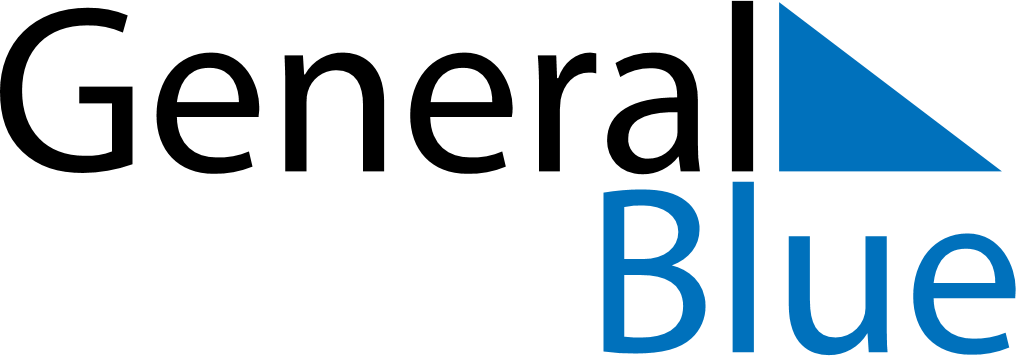 May 2024May 2024May 2024May 2024May 2024May 2024La Possession, ReunionLa Possession, ReunionLa Possession, ReunionLa Possession, ReunionLa Possession, ReunionLa Possession, ReunionSunday Monday Tuesday Wednesday Thursday Friday Saturday 1 2 3 4 Sunrise: 6:35 AM Sunset: 5:55 PM Daylight: 11 hours and 19 minutes. Sunrise: 6:36 AM Sunset: 5:55 PM Daylight: 11 hours and 18 minutes. Sunrise: 6:36 AM Sunset: 5:54 PM Daylight: 11 hours and 17 minutes. Sunrise: 6:36 AM Sunset: 5:53 PM Daylight: 11 hours and 16 minutes. 5 6 7 8 9 10 11 Sunrise: 6:37 AM Sunset: 5:53 PM Daylight: 11 hours and 15 minutes. Sunrise: 6:37 AM Sunset: 5:52 PM Daylight: 11 hours and 15 minutes. Sunrise: 6:38 AM Sunset: 5:52 PM Daylight: 11 hours and 14 minutes. Sunrise: 6:38 AM Sunset: 5:51 PM Daylight: 11 hours and 13 minutes. Sunrise: 6:38 AM Sunset: 5:51 PM Daylight: 11 hours and 12 minutes. Sunrise: 6:39 AM Sunset: 5:50 PM Daylight: 11 hours and 11 minutes. Sunrise: 6:39 AM Sunset: 5:50 PM Daylight: 11 hours and 10 minutes. 12 13 14 15 16 17 18 Sunrise: 6:40 AM Sunset: 5:49 PM Daylight: 11 hours and 9 minutes. Sunrise: 6:40 AM Sunset: 5:49 PM Daylight: 11 hours and 8 minutes. Sunrise: 6:40 AM Sunset: 5:49 PM Daylight: 11 hours and 8 minutes. Sunrise: 6:41 AM Sunset: 5:48 PM Daylight: 11 hours and 7 minutes. Sunrise: 6:41 AM Sunset: 5:48 PM Daylight: 11 hours and 6 minutes. Sunrise: 6:42 AM Sunset: 5:47 PM Daylight: 11 hours and 5 minutes. Sunrise: 6:42 AM Sunset: 5:47 PM Daylight: 11 hours and 4 minutes. 19 20 21 22 23 24 25 Sunrise: 6:43 AM Sunset: 5:47 PM Daylight: 11 hours and 4 minutes. Sunrise: 6:43 AM Sunset: 5:46 PM Daylight: 11 hours and 3 minutes. Sunrise: 6:43 AM Sunset: 5:46 PM Daylight: 11 hours and 2 minutes. Sunrise: 6:44 AM Sunset: 5:46 PM Daylight: 11 hours and 2 minutes. Sunrise: 6:44 AM Sunset: 5:46 PM Daylight: 11 hours and 1 minute. Sunrise: 6:45 AM Sunset: 5:45 PM Daylight: 11 hours and 0 minutes. Sunrise: 6:45 AM Sunset: 5:45 PM Daylight: 11 hours and 0 minutes. 26 27 28 29 30 31 Sunrise: 6:45 AM Sunset: 5:45 PM Daylight: 10 hours and 59 minutes. Sunrise: 6:46 AM Sunset: 5:45 PM Daylight: 10 hours and 58 minutes. Sunrise: 6:46 AM Sunset: 5:45 PM Daylight: 10 hours and 58 minutes. Sunrise: 6:47 AM Sunset: 5:45 PM Daylight: 10 hours and 57 minutes. Sunrise: 6:47 AM Sunset: 5:44 PM Daylight: 10 hours and 57 minutes. Sunrise: 6:47 AM Sunset: 5:44 PM Daylight: 10 hours and 56 minutes. 